Проект внесения изменений в проект планировки Северного района муниципального образования
 "Город Архангельск" в части территории в границах ул. Ильича, ул. Мичурина, ул. Титова и ул. Индустриальной площадью 2,4922 гаI. Общие положенияПроект внесения изменений в проект планировки Северного района муниципального образования "Город Архангельск" в части территории 
в границах ул. Ильича, ул. Мичурина, ул. Титова и ул. Индустриальной площадью 2,4922 га выполнен на основании распоряжения Главы городского округа "Город Архангельск" от 14 июля 2021 года № 2874р проектной организацией 
ООО "РК-Инвест".Технический заказчик – ООО "РК-Инвест".Проект внесения изменений в проект планировки территории разработан 
в соответствии с требованиями законодательства, установленными государственными стандартами, техническими регламентами в сфере строительства и градостроительства, в том числе Градостроительным кодексом Российской Федерации, Земельным кодексом Российской Федерации, Градостроительным кодексом Архангельской области, РДС 30-201-98 "Инструкция о порядке проектирования и установления красных линий в городах и других поселениях Российской Федерации", "СП 42.13330.2011. Свод правил. Градостроительство. Планировка и застройка городских и сельских поселений. Актуализированная редакция СНиП 2.07.01-89*", "СП 42.13330.2016. Свод правил. Градостроительство. Планировка и застройка городских и сельских поселений. Актуализированная редакция СНиП 2.07.01-89*", генеральным планом муниципального образования "Город Архангельск", утвержденным постановлением министерства строительства и архитектуры Архангельской области от 2 апреля 2020 года № 37-п (с изменениями), Правилами землепользования и застройки городского округа "Город Архангельск", утвержденных постановлением министерства строительства и архитектуры Архангельской области от 29 сентября 2020 года № 68-п (с изменениями), местными нормативами градостроительного проектирования муниципального образования "Город Архангельск", утвержденными решением Архангельской городской Думы 
от 20 сентября 2017 года № 567, региональными нормативами градостроительного проектирования Архангельской области, утвержденными постановлением Правительства Архангельской области от 19 апреля 2016 года № 123-пп, а также иными законами и нормативными правовыми актами Российской Федерации, Архангельской области, муниципального образования "Город Архангельск".В проекте учитываются основные положения генерального плана муниципального образования "Город Архангельск", утвержденного постановлением министерства строительства и архитектуры Архангельской области от 2 апреля 
2020 года № 37-п (с изменениями), Правил землепользования и застройки городского округа "Город Архангельск", утвержденных постановлением министерства строительства и архитектуры Архангельской области от 29 сентября 2020 года № 68-п (с изменениями), и иных законов и нормативных правовых актов Российской Федерации, Архангельской области, муниципального образования "Город Архангельск".Целью разработки проекта является:размещение многоквартирных жилых домов;определение параметров функциональных зон и объектов жилищного строительства, отдыха и социального обслуживания населения с учетом размещаемых объектов.Проект внесения изменений в проект планировки определяет:концепцию архитектурно-пространственного развития территории;параметры застройки;организацию улично-дорожной сети и транспортного обслуживания;развитие системы социального обслуживания, инженерного оборудования и благоустройства, развитие рекреационных территорий и системы озеленения.Графические материалы разработаны с использованием сведений 
из информационной системы обеспечения градостроительной деятельности 
на территории муниципального образования "Город Архангельск" в масштабе 
М 1:1000, предоставленной заказчику департаментом градостроительства Администрации городского округа "Город Архангельск". Схема планировки территории М 1:1000 представлена в приложении к настоящему проекту.II. Природно-климатические данные проектируемой территорииПлощадка строительства относится к IIА строительной зоне в соответствии 
с климатическим зонированием территории Российской Федерации ("СНиП 23-01-99*. Строительная климатология"). Снеговой район – IV. Ветровой район – II. Для данной зоны характерны следующие климатические показатели:средняя температура наружного воздуха наиболее холодной пятидневки 
− 31°С (обеспеченность 0,92);средняя температура наружного воздуха наиболее холодных 
суток −37°С. (обеспеченность 0,92);зона влажности наружного воздуха – влажная;продолжительность расчетного зимнего периода – 192 дня (с 20/X 
по 20/IV);преобладающее направление ветров холодного периода года – юго-восточное;преобладающее направление ветров теплого периода года – северо-западное;нормативная глубина промерзания грунтов: 1,6 м (глина, суглинки), 
1,76 (пески, супеси).Согласно СНиП 2.01.07-85*. "Нагрузки и воздействия" для строительных площадок города Архангельска приняты следующие показатели природно-климатических нагрузок:расчётное значение веса снегового покрова – 240 кг/кв. м;нормативное значение веса снегового покрова – 168 кг/кв. м;нормативный скоростной напор ветра – 30 кг/кв. м.Согласно ГОСТ 16350-80 "Климат СССР. Районирование и статистические параметры климатических факторов для технических целей" по воздействию климата на технические изделия и материалы территория проектирования относится к II5 району.III. Градостроительная ситуацияПроектируемая территория расположена в западной части Северного территориального округа города Архангельска. Территория в границах разработки проекта планировки составляет 2,4922 га.Границами разработки проекта планировки являются:с северной стороны – ул. Мичурина;с южной стороны – ул. Индустриальная;с западной стороны – ул. Ильича;с восточной стороны – ул. Титова.Проектируемая территория имеет сформировавшуюся систему улиц и транспортных связей с другими частями города. Отведенная для планировки территория – застроенный квартал с существующими малоэтажными многоквартирными жилыми домами.Планировочная структура и архитектурно-пространственное решение разработаны в соответствии с общими принципами, заложенными в генеральном плане муниципального образования "Город Архангельск", а также с учетом основных положений проекта планировки Северного района муниципального образования "Город Архангельск", утвержденного распоряжением мэра города Архангельска 
от 27 февраля 2015 года № 516р.В основу предполагаемого градостроительного решения заложены следующие основные принципы:рациональная планировочная организация территории;создание условий для благоприятной экологической среды жизнедеятельности;создание законченных ансамблей застройки и системы композиционных акцентов;сохранение существующей планировочной застройки и системы композиционных акцентов;организация транспортных и пешеходных потоков.Архитектурно-планировочное решение проектируемого района выполнено 
с учетом существующей ситуации.Категория земель территории, в границах которой разрабатывается документация по планировке территории – земли населенных пунктов.В соответствии с проектом границ зон охраны объектов культурного наследия (памятников истории и культуры) народов Российской Федерации, расположенных на территории исторического центра города Архангельска (в Ломоносовском, Октябрьском и Соломбальском территориальных округах), утвержденным постановлением Правительства Архангельской области от 18 ноября 2014 года
№ 460-пп, проектируемая территория расположена за пределами зон охраны объектов культурного наследия.Территория проектирования расположена в зоне затопления и подтопления муниципального образования "Город Архангельск" (территориальные округа Соломбальский, Северный). В границах зон затопления, подтопления, отнесенных 
в соответствии с законодательством Российской Федерации о градостроительной деятельности к зонам с особыми условиями использования территорий, запрещаются:1) размещение новых населенных пунктов и строительство объектов капитального строительства без обеспечения инженерной защиты таких населенных пунктов и объектов от затопления, подтопления; 2) использование сточных вод в целях регулирования плодородия почв; 3) размещение кладбищ, скотомогильников, объектов размещения отходов производства и потребления, химических, взрывчатых, токсичных, отравляющих и ядовитых веществ, пунктов хранения и захоронения радиоактивных отходов; 4) осуществление авиационных мер по борьбе с вредными организмами. Водный кодекс Российской Федерации. Кроме того, данная территория расположена в охранной зоне стационарного пункта наблюдения за состоянием окружающей природной среды - пункт наблюдений за загрязнением атмосферного воздуха Архангельск № 6. В границах охранной зоны без согласования с ФГБУ "Северное УГМС" запрещается: возводить любые здания и сооружения; сооружать оросительные и осушительные системы; производить горные, строительные, монтажные, взрывные работы и планировку грунта; высаживать деревья, складировать удобрения, устраивать свалки, выливать растворы кислот, солей, щелочей; устраивать стоянки автомобильного и водного транспорта, тракторов и других машин и механизмов; перемещать и производить засыпку и поломку опознавательных и сигнальных знаков, контрольно-измерительных пунктов.Планируемые многоквартирные малоэтажные жилые дома не нарушают, 
а дополняют сложившуюся существующую застройку.IV. Положение о характеристиках планируемого развития территории, в том числе о плотности и параметрах застройки территории, 
о характеристиках объектов капитального строительства и необходимых для функционирования таких объектов и обеспечения жизнедеятельности граждан объектов коммунальной, транспортной 
и социальной инфраструктур4.1. Положение о размещении объектов капитального строительстваНа проектируемой территории находятся малоэтажные жилые здания, в том числе подлежащие сносу.На территории проектирования размещаются объекты местного значения, объекты федерального и регионального значения расположены за границами территории.Адрес местонахождения существующих зданий и сооружений:ул. Мичурина, д. 8, ул. Ильича, д. 26 – 3-х этажный жилой дом;ул. Титова, д. 25 – 2-х этажный жилой дом;ул. Мичурина, д. 12 – 2-х этажный жилой дом;ул. Мичурина, д. 10 – 2-х этажный жилой дом.4.2. Показатели обеспеченности территории объектами социальной инфраструктуры и фактических показателей территориальной доступности таких объектов для населенияПоказатели обеспеченности территории объектами социальной инфраструктурыНа территории проектирования общая площадь квартир в существующих жилых домах составляет – 1 652 кв. м.Общая площадь квартир в проектируемых жилых домах – 10 750 кв. м. Общая жилая площадь составит: (1 652+ 10 750) = 12 402 кв. м.Количество проживающих человек в жилых домах, исходя из нормы площади жилого дома и квартиры в расчете на одного человека 30 кв. м для типа жилого дома по уровню комфорта – стандартное жилье, согласно СП 42.13330.2016 (далее – СП 42. Градостроительство) Актуализированная редакция СНиП 2.07.01-89* п. 5.6:12 402 кв. м/ 30 кв. м = 414 человек.Нормы расчета учреждений, организаций и предприятий обслуживания приведены в таблице 1.Таблица 1____________* Нормы расчета учреждений, организаций и предприятий обслуживания приняты согласно местным нормативам градостроительного проектирования муниципального образования "Город Архангельск", утвержденным решением Архангельской городской Думы от 20 сентября 2017 года № 567.Детские дошкольные учрежденияБлижайшие существующие дошкольные учреждения располагаются 
за границами данной территории.На расстоянии радиуса обслуживания от территории проекта планировки расположен детский сад: муниципальное бюджетное дошкольное образовательное учреждение городского округа "Город Архангельск" "Детский сад общеразвивающего вида № 88" на 120 мест по ул. Добролюбова, д. 19. Расчетные нормы по детским дошкольным учреждениям для проектируемой территории обеспечиваются, поскольку согласно таблице 1 требуется 42 места, при фактическом количестве 
120 мест.Радиус обслуживания для дошкольных учреждений не должен превышать 
300 метров. Доступность дошкольных учреждений обеспечивается полностью 
для проектируемого жилого дома, поскольку расстояние от проектируемого дома 
до существующего дошкольного учреждения составляет 300 м, расстояние 
от проектируемого дома до существующего дошкольного учреждения составляет 
270 м, расстояние от проектируемого дома до существующего дошкольного учреждения составляет 240 м.Общеобразовательные учрежденияНа расстоянии радиуса обслуживания от территории проекта планировки находится муниципальное бюджетное общеобразовательное учреждение городского округа "Город Архангельск" "Средняя школа № 37" по адресу: ул. Индустриальная, 
д. 13 и ул. Кировская, д. 21 (2 филиала).Расчетные нормы по образовательным учреждениям для проектируемой территории обеспечиваются, поскольку согласно таблице 1 требуется 75 мест, 
при фактическом количестве в 800 мест.Радиус обслуживания для общеобразовательных учреждений не должен превышать 500 метров. Доступность общеобразовательных учреждений обеспечивается полностью, от проектируемого дома до существующего общеобразовательного учреждения составляет 480 м, расстояние от проектируемого дома до существующего дошкольного учреждения составляет 450 м, расстояние 
от проектируемого дома до существующего дошкольного учреждения составляет 
370 м.Предприятия торговли и предприятия общественного питанияНа расстоянии радиуса обслуживания от территории проекта планировки находится торговый центр "Метелица" по ул. Кировской, д. 17. В здании располагаются предприятия обслуживания первой необходимости - магазины продовольственных и непродовольственных товаров, аптека, а также предприятие общественного питания (фуд-корт).Расчетные нормы по торговым предприятиям, предприятиям общественного питания для проектируемой территории обеспечиваются полностью, поскольку согласно таблице 1 требуется 17 мест для общественного питания и 116 кв. м предприятий торговли. Вблизи территории планировки находится достаточное количество данных предприятий, с фактической торговой площадью не менее 
2 000 кв. м и фактическим количеством не менее 50 мест общественного питания, кратно превышающих расчетные нормативные данные.Радиус обслуживания для предприятий торговли и общественного питания 
не должен превышать 500 метров. Доступность предприятий торговли и общественного питания обеспечивается полностью, от проектируемого до торгового центра "Метелица" составляет 350 м, расстояние от проектируемого дома 
до торгового центра "Метелица" составляет 320 м, расстояние от проектируемого дома до торгового центра "Метелица" составляет 230 м.Физкультурно-спортивные центры и помещения для физкультурно-оздоровительных занятийНа расстоянии радиуса обслуживания от территории проекта планировки находится МАУ Физической культуры и спорта городского округа "Город Архангельск" "Физкультурно-спортивный комплекс им. А.Ф. Личутина" по адресу: 
ул. Химиков, д. 4., являющееся комплексным спортивным сооружением с бассейном 25 метров 5 дорожек, универсальным залом 40 * 18 м, легкоатлетическим стадионом, футбольным полем с искусственным газоном, площадками для игр в волейбол, теннис, бадминтон, баскетбол, воркаут, с трибунами на 1 000 мест. Расчетные нормы по стадионам с трибунами для проектируемой территории обеспечиваются, поскольку согласно таблице 1 требуется 19 мест, при фактическом количестве 1 000 мест. Расчетные нормы по спортзалам для проектируемой территории обеспечиваются, поскольку согласно таблице 1 требуется 145 кв. м, при фактической площади спортзала 720 кв. м.Расчетные нормы по бассейну для проектируемой территории обеспечиваются, поскольку согласно таблице 1 требуется 32 кв. м, при фактической площади зеркала воды бассейна 312 кв. м.Радиус обслуживания для физкультурно-спортивных центров не должен превышать 1 500 метров. Доступность для физкультурно-спортивных центров обеспечивается полностью, поскольку расстояние от планируемых домов 
до существующего физкультурно-спортивного центра составляет от 740 до 850 м Предприятия бытового обслуживания и связиВ шаговой доступности от территории проектирования располагаются предприятия бытового обслуживания: парикмахерские, ремонт обуви, ремонт часов, страхование, пункт технического осмотра транспорта. Отделение связи Почты России 163012 расположено по адресу: ул. Мусинского, д. 15. Поликлиники и медицинские учрежденияМедицинские учреждения расположены за границей территории планировки: ГБУЗ АО Архангельская Городская клиническая больница № 6, расположенная 
по адресу: ул. Ильича, д. 39, корп. 3.Радиус обслуживания для поликлиник и медицинских учреждений не должен превышать 1 000 метров. Доступность медицинских учреждений обеспечивается полностью, поскольку расстояние от любого жилого дома данной планируемой территории до существующих поликлиник и медицинских учреждений находится 
в пределах 1 000 метров.4.3. Транспортная и инженерная инфраструктураТранспортная связь обеспечивается по ул. Кировской – магистральной улице районного значения и по ул. Ильича, ул. Добролюбова – улицам местного значения и системой жилых улиц и проездов, связывающих кварталы жилой застройки. Обслуживание пассажирского потока на данной территории города осуществляется несколькими автобусными маршрутами и такси.Вблизи квартала, ограниченного ул. Ильича, ул. Мичурина, ул. Титова 
и ул. Индустриальной, имеется остановка транспорта по ул. Ильича, 
ул. Орджоникидзе и ул. Добролюбова для следующих автобусных маршрутов:маршрут № 10 (Ленинградский проспект, д. 350 → Малиновского);маршрут № 60 (Морской речной вокзал → Малиновского);маршрут № 63 (Малиновского → порт Экономия).Расчет минимального количества машино-мест для хранения индивидуального транспорта выполнен в соответствии со статьей 22 Правил землепользования и застройки муниципального образования "Город Архангельск".Необходимое количество парковочных мест, предназначенных для жителей жилых домов рассчитывается исходя из общей жилой площади проектируемых и существующих жилых домов: 1 место на 240 кв. м общей площади жилых помещений.Общая жилая площадь составляет: (1 652+ 10 750) = 12 402 кв. м.Тогда 12 402 кв. м/ 240 кв. м = 52 машино-места – необходимое общее количество мест для стоянки в границах территории проектирования.Необходимое количество парковочных мест, предназначенных для работников и посетителей общественных зданий, рассчитывается согласно приложению Ж СП 42.13330.2016 "Градостроительство. Планировка и застройка городских и сельских поселений" (далее – СП 42. Градостроительство").Проектом планировки не предусматривается проектирование общественных зданий и зданий других назначений.На территории проектирования отсутствуют общественные здания и здания других назначений.При этом в соответствии с примечанием 1 приложения Ж СП 42.13330.2016длина пешеходных подходов от стоянок для временного хранения легковых автомобилей до объектов в зонах массового отдыха не должна превышать 1000 м. Таким образом, необходимое количество парковочных мест для рассматриваемой территории составляет:для жилых домов 52 машино-места.Согласно таблице 20 местных нормативам градостроительного проектирования муниципального образования "Город Архангельск", утвержденных решением Архангельской городской Думы от 20 сентября 2017 года № 564, количество машино-мест для транспорта инвалидов принимается 10 процентов от общего количества парковочных мест:52 * 10 % = 6.В проекте принимаем 52 машино-места, в т.ч. 6 мест для маломобильных групп населения.Проектом на участке в границах ул. Ильича, ул. Мичурина, ул. Титова и 
ул. Индустриальной предусмотрено 98 машино-мест.Расчет минимального количества машино-мест для хранения индивидуального транспорта для земельных участков 29:22:031605:93, 29:22:031605:328 в соответствии выполнен со статьей 22 Правил землепользования и застройки муниципального образования "Город Архангельск".Необходимое количество парковочных мест, предназначенных для жителей жилых домов рассчитывается исходя из общей жилой площади проектируемых и существующих жилых домов: 1 место на 240 кв. м общей площади жилых помещений, при этом не менее 60 процентов необходимого количества мест разместить в границах земельного участка.Общая жилая площадь проектируемого многоквартирного жилого дома 
(1-я очередь строительства, вдоль ул. Ильича) составляет: 2 350 кв. м.Тогда 2 350 кв. м/ 240 кв. м = 10 машино-мест * 0,6 = 6 машино-мест – необходимое общее количество мест для стоянки в границах территории проектирования.Проектом на данных участках предусмотрено 11 машино-мест.Расчет минимального количества машино-мест для хранения индивидуального транспорта для земельного участка 29:22:031605:94 выполнен в соответствии 
со статьей 22 Правил землепользования и застройки муниципального образования "Город Архангельск".Необходимое количество парковочных мест, предназначенных для жителей жилых домов рассчитывается исходя из общей жилой площади проектируемых и существующих жилых домов: 1 место на 240 кв. м общей площади жилых помещений, при этом не менее 60 процентов необходимого количества мест разместить в границах земельного участка.Общая жилая площадь проектируемого многоквартирного жилого дома 
(2-я очередь строительства, вдоль ул. Индустриальной) составляет: 1 200 кв. м.Тогда 1 200 кв. м/ 240 кв. м = 5 машино-мест * 0,6 = 3 машино-места – необходимое общее количество мест для стоянки в границах территории проектирования.Проектом на данном участке предусмотрено 6 машино-мест.Участок обеспечен всеми необходимыми объектами инфраструктуры. В непосредственной близости от участка проходят магистральные сети водопровода, канализации, электроснабжения, связи. Отведение хозяйственно-бытовых стоков планируемой застройки предполагается локальное. Теплоснабжение планируемой застройки предполагается локальное, от индивидуальных тепловых систем.Правообладателем участков сетей водоснабжения и водоотведения 
на проектируемой территории является городской округ "Город Архангельск". 
В границах проектируемой территории необходимо провести работы по демонтажу и реконструкции следующих сетей водоснабжения и водоотведения:Участки водопроводных (далее – В1) и канализационных (далее – К1 и Кн) сетей, попадающих под демонтаж:объект по адресу: ул. Индустриальная, д. 9:В1, Сталь, D=50 мм, L=50 м (29:22:000000:1747);В1, Сталь, D=40 мм, L=38 м (29:22:000000:1747);В1, Сталь, D=50 мм, L=65 м (29:22:000000:1747);К1, Чугун,  D=100 мм, L=21 м (29:22:031606:24);объект по адресу: ул. Титова, д. 25:В1, ПНД, D=25 мм, L=15 м (29:22:000000:1747);объект по адресу: ул. Мичурина, д. 12В1, ПНД, D=25 мм, L=8 м (29:22:000000:1747);объект по адресу: ул. Мичурина, д. 10В1, Сталь, D=50 мм, L=10 м (29:22:000000:1747).Участки водопроводных (далее – В1) и канализационных (далее – К1 и Кн) сетей попадающих под реконструкцию:объект по адресу: ул. Ильича, д. 26В1, ПНД, D=50 мм, L=30 м (29:22:000000:1747);К1, Чугун,  D=150 мм, L=36 м (29:22:031606:24).Проектируемые объекты оборудуются всеми видами инженерного обеспечения в соответствии с действующими нормами и требованиями.Расчет показателей обеспеченности инженерной инфраструктуры приведен 
в таблице 2.Таблица 2Расчеты выполнены согласно местным нормативам градостроительного проектирования муниципального образования "Город Архангельск", утвержденным решением Архангельской городской Думы от 20 сентября 2017 года № 567.4.4. Технико-экономические показателиТехнико-экономические показатели приведены в таблице 3.Таблица 3Площадь планировки территории (№ п/п 1) принимаем согласно распоряжению Главы Городского округа "Город Архангельск" от 14 июля 2021 года № 2874р 
"О внесении изменений в проект планировки Северного района муниципального образования "Город Архангельск" в части территории в границах ул. Ильича, 
ул. Мичурина, ул. Титова и ул. Индустриальной площадью 2,4922 га".Коэффициент застройки территории (№ п/п 1.9) определяется как отношение общей площади застройки к площади планировки территории:коэффициент застройки = 0,4133га/ 2,4922 га = 0.16.Коэффициент застройки территории в соответствии с таблицей Б.1 СП 42.13330.2016 "Градостроительство. Планировка и застройка городских и сельских поселений" для застройки многоквартирными малоэтажными жилыми домами составляет 0,4. Таким образом, рассчитанный коэффициент застройки 0,16 
не превышает нормативный показатель.Коэффициент плотности застройки (№ п/п 1.10) определяется как отношение общей площади всех существующих, проектируемых и перспективных зданий и сооружений к площади планировки территории:коэффициент плотности застройки = 1,2402 га/ 2,4922 га = 0,49.Коэффициент плотности застройки территории в соответствии с разделом 2 "Положения о территориальном планировании муниципального образования "Город Архангельск" генерального плана муниципального образования "Город Архангельск", утвержденного постановлением министерства строительства и архитектуры Архангельской области от 2 апреля 2020 года №37-п (с изменениями), для застройки многоквартирными малоэтажными жилыми домами составляет 1,2. Таким образом, рассчитанный коэффициент плотности застройки 0,49 не превышает нормативный показатель.Процент озеленения территории (№ п/п 1.11) определяется как отношение площади озеленения к площади планировки территории:% озеленения = 1,5782га/ 2,4922 га = 0.6332 х 100 % = 63,32 %.Площадь озелененных территорий квартала многоквартирной застройки жилой зоны должна составлять не менее 25 процентов площади территории квартала. Таким образом, при показателе процента озеленения в 63,32 процентов необходимое озеленение в квартале обеспечено.V. Положение об очередности планируемого развития территории, содержащие этапы проектирования, строительства объектов капитального строительства жилого назначения и этапы строительства, необходимые для функционирования таких объектов и обеспечения жизнедеятельности граждан объектов коммунальной, транспортной, социальной инфраструктурНа 1 этапе планируется возведение на земельном участке с кадастровым номером 29:22:031605:93, 29:22:031605:328, 3-этажного многоквартирного жилого дома. Расчетный срок строительства – 2024 год.На 2 этапе планируется возведение на земельном участке с кадастровым номером 29:22:031605:94, 3-этажного многоквартирного жилого дома. Расчетный срок строительства – 2024 год.На последующем этапе планируется возведение 3-этажного многоквартирного жилого дома на земельном участке с кадастровым номером 29:22:031605:105, а также 3-этажного многоквартирного жилого дома (перспектива).Очередность в данном проекте планировки территории принята в соответствии с генпланом муниципального образования "Город Архангельск". Расчетный срок строительства - 2025 год, перспектива - 2035 год.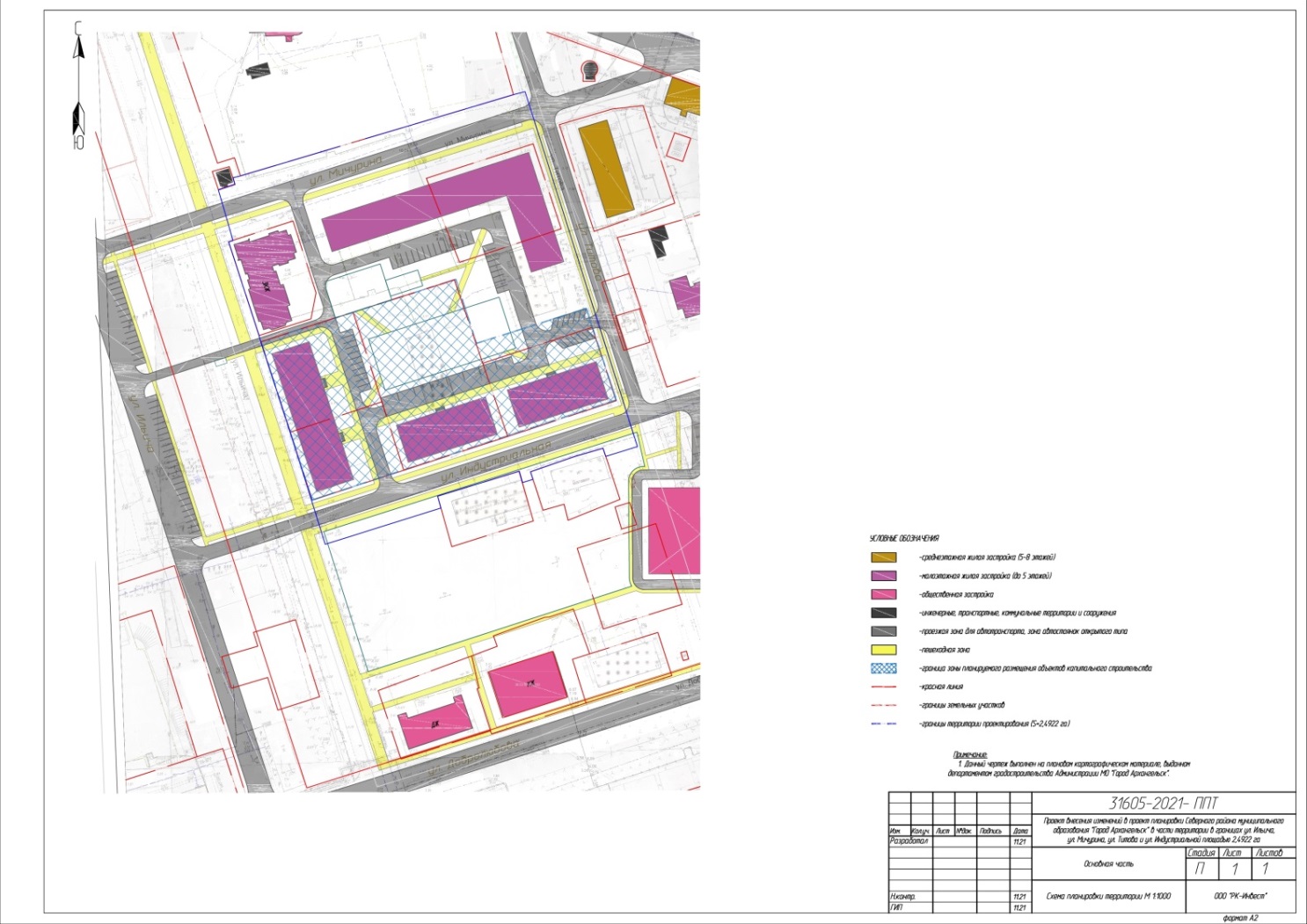 УТВЕРЖДЕНраспоряжением Главыгородского округа"Город Архангельск"от 3 июня 2022 г. № 3248рКоличествоКоличествоКоличествоКоличествоКоличествоКоличествоКоличествоЧисленность населенияДетские дошкольные учрежденияОбщеобразовательные школыБассейныСтадионыСпортзалыПредприятия торговлиПредприятия общественного питания100 мест на 1 000 жителей*180 мест на 1 000 жителей*75 кв. м зеркала воды 
на 1 000 жителей*45 мест на трибунах на 1 000 жителей *350 кв. м площади пола на 1 000 жителей*280 кв. м на 1 000 жителей*40 мест 
на 1 000 жителей*414 человек42 места75 мест32 кв. м19 мест145 кв. м116 м 217 мест№п/пНаименованиеЕдиница измеренияНормативное значение показателяПроектируемое значение показателя1Показатель обеспеченности объектами электроснабженияВт30 Вт/кв. м общей площади зданий372 0602Показатель обеспеченности объектами водоснабжениякуб. м96,0 куб. м 
на 1 чел. в год39 7443Показатель обеспеченности объектами водоотведениякуб. м96,0 куб. м 
на 1 чел. в год39 7444Показатель обеспеченности объектами теплоснабженияКкал0,5 Ккал/кв. м общей площади зданий в год6 201№п/пНаименованиеЕдиницаизмеренияСуществ.положениеРасчетныйсрок123451.1Площадь планировки территориига2,49222,49221.2Площадь существующей застройки,в том числезона застройки малоэтажными жилыми домамига0,14410,14410,41330,4133Площадь ликвидируемой застройки (снос)в том числезона застройки малоэтажными жилыми домамига-0,08890,0889-1.3Площадь проектируемой застройкига-0,15831.4Площадь перспективной застройкига-0,20001.5Площадь покрытия проездов, мест для стоянкига0,04000,21711.6Площадь покрытия тротуаров, дорожекга0,02980,14781.7Площадь покрытия площадок общего пользованияга-0,13591.8Площадь озеленения территориига2,27831,57821.9Коэффициент застройки территории-0,060,161.10Коэффициент плотности застройки-0,140,491.11Процент озеленения территории%91,463,322Жилищный фонд2.1Существующийсохраняемыйтыс. кв. м общ. площ. кв.3,4331,6522.2Новое строительство. тыс. кв. м общ. площ.-10,7502.3Итого жилищный фондтыс. кв. м общ. площ.3,43312,4023Средняя обеспеченность общей площадьюкв. м/1 жит.30304Населениечеловек564145Снос жилищного фондатыс. кв. м общ. площ-1,7816Плотность населения в многоэтажной застройкечел./га23167ПРИЛОЖЕНИЕк проекту внесения изменений в проект планировки Северного района муниципального образования "Город Архангельск" в части территории в границах ул. Ильича, ул. Мичурина, 
ул. Титова и ул. Индустриальной площадью 2,4922 га